Refugees Welcome Crawley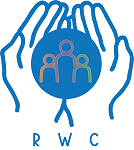 Charity Gift Aid Declaration (single donation)Boost your donation by 25p of Gift Aid for every £1 you donate.Gift Aid is reclaimed by the charity from the tax you pay for the current tax year.  Your address is needed to identify you as a current UK taxpayer. In order to Gift Aid your donation you must tick the box below:      I want to Gift Aid my donation of £______________ To: Refugees Welcome CrawleyI am a UK taxpayer and understand that if I pay less Income Tax and/or Capital Gains Tax in the current tax year than the amount of Gift Aid claimed on all my donations it is my responsibility to pay any difference.Title: _______ First name or initial(s): _________________________________Surname:    ______________________________________________________Full Home address: ________________________________________ _______________________________________________________________________________________________Postcode _______________________Date ________________Please notify the charity if you:want to cancel this declarationchange your name or home addressno longer pay sufficient tax on your income and/or capital gainsIf you pay Income Tax at the higher or additional rate and want to receive the additional tax relief due to you, you must include all your Gift Aid donations on your Self-Assessment tax return or ask HM Revenue and Customs to adjust your tax code.Registered Charity number: 1186127